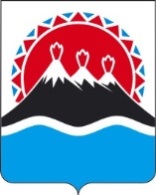 П О С Т А Н О В Л Е Н И ЕПРАВИТЕЛЬСТВА  КАМЧАТСКОГО КРАЯ             г. Петропавловск-КамчатскийПРАВИТЕЛЬСТВО ПОСТАНОВЛЯЕТ:1. Внести в приложение к постановлению Правительства Камчатского края от 23.03.2015 № 117-П «Об утверждении порядка предоставления субсидий исполнителям коммунальных услуг в целях возмещения недополученных доходов, возникших в результате обеспечения изменения размера вносимой гражданами платы за коммунальные услуги в соответствии с предельными (максимальными) индексами изменения размера вносимой гражданами платы за коммунальные услуги в муниципальных образованиях в Камчатском крае» следующие изменения:1) в части 10 слова «в порядке межведомственного информационного взаимодействия» исключить;2) часть 15 дополнить абзацем следующего содержания:«Соглашение о предоставлении субсидий заключается один раз на финансовый год.»;3) в части 17 слова «заключенными соглашениями» заменить словами «заключенным соглашением».2. Настоящее постановление вступает в силу через 10 дней после дня его официального опубликования.Губернатор Камчатского края	В.И. Илюхин№О внесении изменений в приложение к постановлению Правительства Камчатского края от 23.03.2015 № 117-П «Об утверждении порядка предоставления субсидий исполнителям коммунальных услуг в целях возмещения недополученных доходов, возникших в результате обеспечения изменения размера вносимой гражданами платы за коммунальные услуги в соответствии с предельными (максимальными) индексами изменения размера вносимой гражданами платы за коммунальные услуги в муниципальных образованиях в Камчатском крае» 